									ПРОЕКТ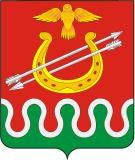 Администрация Боготольского районаКрасноярского краяПОСТАНОВЛЕНИЕг. Боготол____________2023 года								№ ______ – пО внесении изменений в постановление администрации Боготольского района от 25.09.2017 № 436-п «Об утверждении муниципальной программы «Профилактика терроризма и экстремизма на территории Боготольского района»В соответствии с Федеральными законами Российской Федерации от 23.07.2002 № 114-ФЗ «О противодействии экстремистской деятельности», от  06.03.2006 № 35-ФЗ «О противодействии терроризму», статьей 179 Бюджетного кодекса Российской Федерации, статьей 30 Устава Боготольского района, Красноярского края постановлением Администрации Боготольского района от 05.08.2013 № 560-п «Об утверждении Порядка принятия решений о разработке муниципальных программ Боготольского района, их формировании и реализации», руководствуясь статьей 18 Устава Боготольского района Красноярского краяПОСТАНОВЛЯЮ:1.Внести в постановление администрации Боготольского района от 25.09.2017 № 436-п «Об утверждении муниципальной программы «Профилактика терроризма и экстремизма на территории Боготольского района» следующее изменение:Муниципальную программу Боготольского района «Профилактика терроризма и экстремизма на территории Боготольского района» изложить в новой редакции согласно приложению к настоящему постановлению.2.Контроль над исполнением постановления возложить на заместителя Главы района по обеспечению жизнедеятельности Безрядина А.В.3.Настоящее постановление опубликовать в периодическом печатном издании «Официальный вестник Боготольского района» и разместить на официальном сайте Боготольского района в сети Интернет (www.bogotol-r.ru).4.Постановление вступает в силу в день, следующий за днем его официального опубликования, но не ранее 01.01.2024 г.Глава Боготольского района         		                                    Н.В.БакуневичМуниципальная программа«Профилактика терроризма и экстремизма на территории Боготольского района»1.Паспорт программы2.Характеристика текущего состояния социально-экономического развития в сфере профилактики терроризма и экстремизма с указанием основных показателей социально-экономического развития Боготольского районаРазработка программы «Профилактика терроризма и экстремизма на территории Боготольского района» (далее – Программа) вызвана необходимостью выработки системного, комплексного подхода к решению проблемы профилактики экстремизма и терроризма на территории Боготольского района. В соответствии со статьей 15 Федерального закона от 06 октября 2003 года № 131-ФЗ «Об общих принципах организации местного самоуправления в Российской Федерации» одним из основных вопросов местного значения является: «Участие в профилактике терроризма и экстремизма, а также в минимизации и (или) ликвидации последствий проявлений терроризма и экстремизма на территории муниципального района». Концепцией противодействия терроризму в Российской Федерации, утвержденной Президентом Российской Федерации 05 октября 2009 года (далее – Концепция) определены субъекты противодействия терроризму, в том числе органы местного самоуправления, в компетенцию которых входит проведение мероприятий по противодействию терроризму. Актуальность рассматриваемой темы обусловлена резко возросшей террористической угрозой национальному и мировому правопорядку; усилением тенденций распространения идеологии радикализма и экстремизма среди молодежи; недостаточным уровнем знаний представителей органов местного самоуправления и общества в целом о социальной опасности экстремистской и террористической деятельности, радикальных течениях, ответственности за указанные деяния; не готовностью и легкомысленным отношением большей части гражданского общества в вопросах помощи органам местного самоуправления в профилактической работе по борьбе с идеологическим экстремизмом в разнообразном его проявлении, в том числе в социальных сетях и Интернет ресурсах. Наличие на территории Боготольского района жизненно важных объектов (котельные, водонапорные башни), мест массового пребывания людей является фактором возможного планирования террористических акций членами бандформирований, поэтому сохраняется реальная угроза безопасности жителей. Наиболее остро стоит проблема антитеррористической защищенности объектов социальной сферы в учреждениях образования, культуры, где постоянно находится большое количество людей, в том числе и детей, а уровень материально – технической оснащенности указанных учреждений достаточно уязвим в террористическом отношении. Противодействие идеологии экстремизма и терроризма в современных реалиях становится одной из приоритетных задач в деятельности органов местного самоуправления. В условиях развития современного общества особого внимания требует профилактика терроризма и экстремизма в молодежной среде. Это обусловлено в первую очередь тем, что молодёжь представляет собой особую социальную группу, которая в условиях происходящих общественных трансформаций чаще всего оказывается наиболее уязвимой с экономической и социальной точек зрения. Нередко формирующийся у молодых людей комплекс социальных обид принимает форму этнически окрашенного протеста, что создает благоприятные условия для роста на этой почве разного рода «этномигрантофбий». В этих условиях проникновение в молодежную среду экстремистских взглядов и идей может привести, как показывает опыт, к трагическим последствиям – применению насилия в отношении мигрантов, иностранных граждан. Уровень местного самоуправления, являясь наиболее приближенным к повседневным проблемам, к решению насущных вопросов поддержания достойного уровня жизнедеятельности граждан, призван непосредственно контактировать с широким кругом лиц в рамках профилактических мероприятиях распространения идеологии экстремизма и терроризма. Настоящая Программа дает возможность улучшить антитеррористическую защищенность объектов, находящихся в ведении органов местного самоуправления, а также снизить существенную социальную напряженность вызванную боязнью людей при возникновении террористической угрозы. Реализация Программы призвана усилить действие уже предпринятых мер по профилактике терроризма и экстремизма, устранению причин и условий, способствующих их проявлению, а также систематизировать методы процесса формирования толерантного сознания и поведения жителей  района. Кроме того, программа направлена на противодействие распространению украинскими радикальными структурами идеологии терроризма и неонацизма и профилактический охват контингентов лиц, подверженных ее влиянию, а также граждан, прибывающих с территорий Донецкой, Луганской народных республик, Запорожской, Херсонской областей, оставшихся на постоянное проживание в регион прибытия.3.Приоритеты и цели социально-экономического развития в сфере профилактики терроризма и экстремизма муниципального управления, описание основных целей и задач программы, тенденции социально-экономического развития Боготольского районаЦелью Программы является реализация полномочий органов местного самоуправления в области профилактики терроризма и экстремизма на территории Боготольского района.Задачи программы:1. Усиление антитеррористической защищенности объектов, находящихся в ведении муниципального образования2. Повышение уровня подготовки населения в сфере противодействия терроризму и экстремизму3. Профилактика терроризма и экстремизма в подростковой и молодежной среде.Сроки выполнения программы: 2018 – 2030 годы.4.Прогноз конечных результатов программы, характеризующих целевое состояние (изменение состояния) уровня и качества жизни населения, социально-экономическое развитие в сфере профилактики терроризма и экстремизма, степени реализации других общественно значимых интересов и потребностей на территории Боготольского районаОт реализации программных мероприятий ожидается достижение следующих результатов: - усиление антитеррористической защищенности объектов, находящихся в ведении муниципального образования;- повышение уровня подготовки населения в сфере противодействия терроризму и экстремизму;- профилактика терроризма и экстремизма в подростковой и молодежной среде5.Информация по подпрограммам, отдельным мероприятиям программыПодпрограммы и отдельные мероприятия в рамках программы не предусмотрены.6.Информация об основных мерах правового регулирования в сфере профилактики терроризма и экстремизма, направленные на достижение цели и конечных результатов программыРеализация основных мер правового  регулирования в рамках программы не предусмотрена.7.Информация о ресурсном обеспечении программыВсего на реализацию программных мероприятий потребуется 248,3 тыс. рублей из местного бюджета, в том числе по годам:2018 год – 84,0 тыс. рублей; 2019 год – 94,3 тыс. рублей; 2020 год – 10,0 тыс. рублей;2021 год – 10,0 тыс. рублей;2022 год - 10,0 тыс. рублей;2023 год – 10,0 тыс. рублей;2024 год – 10,0 тыс. рублей;2025 год – 10,0 тыс. рублей;2026 год – 10,0 тыс.рублей.В приложениях №№ 1, 2 к Программе приведены сведения о планируемых расходах по задачам и мероприятиям программы, в том числе по источникам финансирования и годам реализации Программы.8.Информация о мероприятиях, реализуемых в рамках муниципального - частного партнерства.Мероприятия в рамках данной программы не предусмотрены.9.Информация о мероприятиях направленных на развитие сельских территорийМероприятия направленные на развитие сельских территорий в программе отсутствуют.10.Реализация и контроль за ходом выполнения программы.Текущее управление реализацией программы осуществляется ответственным исполнителем программы - отделом по безопасности территории администрации Боготольского района.Ответственный исполнитель программы несет ответственность за ее реализацию, достижение конечного результата, целевое и эффективное использование финансовых средств, выделяемых на выполнение программы.Исполнителем программы осуществляется:отбор исполнителей мероприятий программы;непосредственный контроль за ходом реализации программы;подготовка отчетов о реализации программы.Полугодовые и годовые отчеты о реализации программы формируется по форме и содержанию в соответствии с требованиями к отчету о реализации муниципальной программы, утвержденными постановлениями администрации района от 05.08.2013г. № 560- п «Об утверждении Порядка принятия решений о разработке муниципальных программ Боготольского района Красноярского края, их формирования и реализации».Ответственный исполнитель программы для обеспечения мониторинга реализации программы организует представление полугодовой отчетности. Отчеты о реализации программы, представляются ответственным исполнителем программы одновременно в отдел экономики и планирования и финансовое управление администрации Боготольского района.Отчет о реализации программы за первое полугодие отчетного года представляется в срок не позднее 10-го августа отчетного года.Годовой отчет представляется в срок не позднее 1 марта года, следующего за отчетным.Внутренний муниципальный финансовый контроль осуществляет администрация Боготольского района (орган внутреннего муниципального финансового контроля) в соответствии с п.3 Порядка осуществления органом внутреннего муниципального финансового контроля полномочий по внутреннему муниципальному контролю, утвержденному постановлением администрации Боготольского района от 06.05.2012 № 152-п.Внешний муниципальный финансовый контроль осуществляет Контрольно-счетный орган  Боготольского района в соответствии с п.7 ст.4 положения о контрольно-счетном органе, утвержденным решением Боготольского районного Совета депутатов от 16.07.2013 № 29-195.Приложениек Паспорту муниципальной программы«Профилактика терроризма и экстремизма на территории Боготольского района»Перечень целевых показателей муниципальной программы с указанием планируемых к достижению значений в результате реализации муниципальной программыПриложение № 1к муниципальной программе«Профилактика терроризмаи экстремизма на территории Боготольского района»Информация о ресурсном обеспечении муниципальной программы Боготольского района за счет средств местного бюджета, в том числе средств, поступивших из бюджетов других уровней бюджетных системПриложение № 2к муниципальной программе «Профилактика терроризмаи экстремизма на территории Боготольского района»Перечень мероприятий программы «Профилактика терроризма и экстремизма на территории Боготольского района»Примечание: ОУ* - общеобразовательные учрежденияПриложение № 3к муниципальной программе «Профилактика терроризмаи экстремизма на территории Боготольского района»Перечень и значения показателей результативности программыПриложение № 4к муниципальной программе Боготольского района«Профилактика терроризма и экстремизма на территории Боготольского района»Информация об источниках финансирования муниципальной программы (средств местного бюджета, в том числе средства, поступившие из бюджетов других уровней бюджетной системы)Приложениек постановлению администрации Боготольского районаот _________2023 г. № ______ - пНаименование муниципальной программы«Профилактика терроризма и экстремизма на территории Боготольского района» - далее «Программа».Основание для разработки программыФедеральные законы от 23.07.2002 № 114-ФЗ «О противодействии экстремистской деятельности», 06.03.2006 №35-ФЗ «О противодействии терроризму», ст.179 Бюджетного кодекса Российской Федерации, постановление администрации Боготольского района от 05.08.2013 № 560-п «Об утверждении порядка принятия решений о разработке муниципальных программ Боготольского района Красноярского края, их формировании и реализации», Распоряжение главы администрации Боготольского района Красноярского края от 07.08.2013 № 160-р «Об утверждении перечня муниципальных программ Боготольского района»Ответственный исполнитель программыАдминистрация Боготольского района – отдел по безопасности территорииСоисполнители программыСельсоветы;  управление образования администрации Боготольского района; отдел культуры, молодежной политики и спортаПеречень подпрограмм и отдельных мероприятий муниципальной программыотсутствуютЦель программыРеализация полномочий органов местного самоуправления в области профилактики терроризма и экстремизма на территории Боготольского районаЗадачи программыУсиление антитеррористической защищенности объектов, находящихся в ведении муниципального образованияПовышение уровня подготовки населения в сфере противодействия терроризму и экстремизмуПрофилактика терроризма и экстремизма в подростковой и молодежной среде.Этапы и сроки реализации программы2018 – 2030 годыПеречень целевых показателей муниципальной программы Боготольского района с указанием планируемых к достижению значений в результате реализации муниципальной программы Боготольского района Приведены в приложении к паспорту муниципальной программы.Информация по ресурсному обеспечению муниципальной программы Боготольского района, в том числе по годам реализации программыВсего 248,3 тыс. рублей из местного бюджета, в том числе по годам:2018 год – 84,0 тыс. рублей;2019 год – 94,3 тыс. рублей;2020 год – 10,0 тыс. рублей;2021 год – 10,0 тыс. рублей;2022 год - 10,0 тыс. рублей;2023 год - 10,0 тыс. рублей;2024 год – 10,0тыс. рублей;2025 год – 10,0 тыс.рублей;2026 год – 10,0 тыс. рублей.№ п/пЦели, целевые показателиЕдиница измеренияГод, предшествующий реализации муниципальной программы 2017Годы реализации муниципальной программыГоды реализации муниципальной программыГоды реализации муниципальной программыГоды реализации муниципальной программыГоды реализации муниципальной программыГоды реализации муниципальной программыГоды реализации муниципальной программыГоды реализации муниципальной программыГоды реализации муниципальной программыГоды реализации муниципальной программыГоды реализации муниципальной программыГоды реализации муниципальной программыГоды реализации муниципальной программы№ п/пЦели, целевые показателиЕдиница измеренияГод, предшествующий реализации муниципальной программы 20172018 год2018 год2019год2019год2019год2020год 2021 год2022 год2023 год2023 год2024 годГоды до конца реализации муниципальной программы в пятилетнем интервалеГоды до конца реализации муниципальной программы в пятилетнем интервале№ п/пЦели, целевые показателиЕдиница измеренияГод, предшествующий реализации муниципальной программы 20172018 год2018 год2023 год2023 год2024 год2025 2030 1234455677891010111213Цель: Реализация полномочий органов местного самоуправления в области профилактики терроризма и экстремизма на территории Боготольского районаЦель: Реализация полномочий органов местного самоуправления в области профилактики терроризма и экстремизма на территории Боготольского районаЦель: Реализация полномочий органов местного самоуправления в области профилактики терроризма и экстремизма на территории Боготольского районаЦель: Реализация полномочий органов местного самоуправления в области профилактики терроризма и экстремизма на территории Боготольского районаЦель: Реализация полномочий органов местного самоуправления в области профилактики терроризма и экстремизма на территории Боготольского районаЦель: Реализация полномочий органов местного самоуправления в области профилактики терроризма и экстремизма на территории Боготольского районаЦель: Реализация полномочий органов местного самоуправления в области профилактики терроризма и экстремизма на территории Боготольского районаЦель: Реализация полномочий органов местного самоуправления в области профилактики терроризма и экстремизма на территории Боготольского районаЦель: Реализация полномочий органов местного самоуправления в области профилактики терроризма и экстремизма на территории Боготольского районаЦель: Реализация полномочий органов местного самоуправления в области профилактики терроризма и экстремизма на территории Боготольского районаЦель: Реализация полномочий органов местного самоуправления в области профилактики терроризма и экстремизма на территории Боготольского районаЦель: Реализация полномочий органов местного самоуправления в области профилактики терроризма и экстремизма на территории Боготольского районаЦель: Реализация полномочий органов местного самоуправления в области профилактики терроризма и экстремизма на территории Боготольского районаЦель: Реализация полномочий органов местного самоуправления в области профилактики терроризма и экстремизма на территории Боготольского районаЦель: Реализация полномочий органов местного самоуправления в области профилактики терроризма и экстремизма на территории Боготольского районаЦель: Реализация полномочий органов местного самоуправления в области профилактики терроризма и экстремизма на территории Боготольского районаЦель: Реализация полномочий органов местного самоуправления в области профилактики терроризма и экстремизма на территории Боготольского района1Обеспеченность муниципальных учреждений (объектов)с массовым пребыванием людей системой информирования о мерах по профилактике терроризма, экстремизма и иных правонарушений %0100100100100100100100100100100100100100Статус (муниципальная программа, подпрограмма)Наименование программы, подпрограммыНаименование ГРБСКод бюджетной классификации Код бюджетной классификации Код бюджетной классификации Код бюджетной классификации Очередной финансовый год 2024 годПервый год планового периода 2025Второй год планового периода 2026Итого на 2024-2026Статус (муниципальная программа, подпрограмма)Наименование программы, подпрограммыНаименование ГРБСГРБСРзПрЦСРВРОчередной финансовый год 2024 годПервый год планового периода 2025Второй год планового периода 2026Итого на 2024-20261234567891011МуниципальнаяпрограммаПрофилактика терроризма и экстремизма на территории Боготольского районавсего расходные обязательства по программе10,010,010,030,0МуниципальнаяпрограммаПрофилактика терроризма и экстремизма на территории Боготольского районав том числе по ГРБС:МуниципальнаяпрограммаПрофилактика терроризма и экстремизма на территории Боготольского районаАдминистрация Боготольского района10,010,010,030,0№ п/пЦели, задачи,мероприятия программыНаименование ГРБСКод бюджетной классификацииКод бюджетной классификацииКод бюджетной классификацииКод бюджетной классификацииОчередной финансовый год 2024Первый год планового периода 2025Второй год планового периода 2026Итого на очередной финансовый год и плановый периодОжидаемый результат от реализации программы (в натуральном выражении)№ п/пЦели, задачи,мероприятия программыНаименование ГРБСГРБСРзПрЦСРВРОчередной финансовый год 2024Первый год планового периода 2025Второй год планового периода 2026Итого на очередной финансовый год и плановый периодОжидаемый результат от реализации программы (в натуральном выражении)123456789101112Цель: Реализация полномочий органов местного самоуправления в области профилактики терроризма и экстремизма на территории Боготольского района10,010,010,030,01Задача 1:Усиление антитеррористической защищенности объектов, находящихся в ведении муниципального всего расходные обязательства по программе00001Задача 1:Усиление антитеррористической защищенности объектов, находящихся в ведении муниципального в том числе по ГРБС:1Задача 1:Усиление антитеррористической защищенности объектов, находящихся в ведении муниципального Администрация Боготольского 00001.1Мероприятие 1Монтаж, наладка, техническое обслуживание системы видеонаблюдения в администрации Боготольского районавсего расходные обязательства по программе0000Своевременное обнаружение, предупреждение или приостановление правонарушений-установка 8 камер видеонаблюдения1.1Мероприятие 1Монтаж, наладка, техническое обслуживание системы видеонаблюдения в администрации Боготольского районав том числе по ГРБС:Своевременное обнаружение, предупреждение или приостановление правонарушений-установка 8 камер видеонаблюдения1.1Мероприятие 1Монтаж, наладка, техническое обслуживание системы видеонаблюдения в администрации Боготольского районаАдминистрация Боготольского района0000Своевременное обнаружение, предупреждение или приостановление правонарушений-установка 8 камер видеонаблюдения1.2Мероприятие 2Приобретение и монтаж системы контроля доступа в здание администрации Боготольского района всего расходные обязательства по программе00001.2Мероприятие 2Приобретение и монтаж системы контроля доступа в здание администрации Боготольского района в том числе по ГРБС:1.2Мероприятие 2Приобретение и монтаж системы контроля доступа в здание администрации Боготольского района Администрация Боготольского района00001.3Мероприятие 3Приведение периметров ограждения общеобразовательных учреждений в соответствие со Стандартом безопасностивсего расходные обязательства по программефинансовые средства ОУ*финансовые средства ОУ*финансовые средства ОУ*1.4Мероприятие 4Монтаж, наладка, техническое обслуживание систем видеонаблюдения в общеобразовательных учрежденияхвсего расходные обязательства по программефинансовые средства ОУ*финансовые средства ОУ*финансовые средства ОУ*2Задача 2:Повышение уровня подготовки населения в сфере противодействия терроризму и экстремизмувсего расходные обязательства по программе10,010,010,030,0Задача 2:Повышение уровня подготовки населения в сфере противодействия терроризму и экстремизмув том числе по ГРБС:Задача 2:Повышение уровня подготовки населения в сфере противодействия терроризму и экстремизмуАдминистрация Боготольского района10,010,010,030,02.1Мероприятие 1Приобретение расходных материалов (фотобумаги, рулонной бумаги, альбомной бумаги, пленки для ламинирования печатной продукции, чернил для принтера и т.п.) для изготовления  плакатов, буклетов, памяток, листовок в области противодействия  терроризму и экстремизму всего расходные обязательства по программе10,010,010,030,0Изготовление – 24 плакатов, 24 брошюр, 1600 памяток.2.1Мероприятие 1Приобретение расходных материалов (фотобумаги, рулонной бумаги, альбомной бумаги, пленки для ламинирования печатной продукции, чернил для принтера и т.п.) для изготовления  плакатов, буклетов, памяток, листовок в области противодействия  терроризму и экстремизму в том числе по ГРБС:Изготовление – 24 плакатов, 24 брошюр, 1600 памяток.2.1Мероприятие 1Приобретение расходных материалов (фотобумаги, рулонной бумаги, альбомной бумаги, пленки для ламинирования печатной продукции, чернил для принтера и т.п.) для изготовления  плакатов, буклетов, памяток, листовок в области противодействия  терроризму и экстремизму Администрация Боготольского района10,010,010,030,0Изготовление – 24 плакатов, 24 брошюр, 1600 памяток.2.2Мероприятие 2Распространение среди населения плакатов, буклетов, памяток, листовок в области противодействия  терроризму и экстремизмувсего расходные обязательства по программене требует финансированияне требует финансированияне требует финансированияИзготовление – 24 плакатов, 24 брошюр, 1600 памяток.3Задача 3:Профилактика терроризма и экстремизма в подростковой и молодежной средевсего расходные обязательства по программе3.1Мероприятие 1Проведение, лекций, занятий, классных часов, родительских собраний в общеобразовательных учреждениях по разъяснению сущности терроризма, его негативного влияния на развитие современного общества, по предупреждению проявления терроризма и экстремизмавсего расходные обязательства по программене требует финансированияне требует финансированияне требует финансированияВ школах проведены: 7 мероприятий, присутствовали 2315 учащихся; Учреждения культуры  провели 31 мероприятие по району, количество участников 376 человек.3.2Мероприятие 2Проведение мероприятий (семинаров, лекций, демонстрация видеороликов) в учреждениях культуры, направленных на формирование негативного отношения молодежи к проявлениям терроризма и экстремизмавсего расходные обязательства по программефинансовые средства учреждений культурыфинансовые средства учреждений культурыфинансовые средства учреждений культурыВ школах проведены: 7 мероприятий, присутствовали 2315 учащихся; Учреждения культуры  провели 31 мероприятие по району, количество участников 376 человек.№ п/пЦель, показатели результативности Единица измеренияИсточник информацииГоды реализации программыГоды реализации программыГоды реализации программыГоды реализации программыГоды реализации программы№ п/пЦель, показатели результативности Единица измеренияИсточник информацииТекущий финансовый год 2023Очередной финансовый год 2024Первый год планового периода 2025Первый год планового периода 2025Второй год планового периода 2026123456788Цель: Реализация полномочий органов местного самоуправления в области профилактики терроризма и экстремизма на территории Боготольского районаЦель: Реализация полномочий органов местного самоуправления в области профилактики терроризма и экстремизма на территории Боготольского районаЦель: Реализация полномочий органов местного самоуправления в области профилактики терроризма и экстремизма на территории Боготольского районаЦель: Реализация полномочий органов местного самоуправления в области профилактики терроризма и экстремизма на территории Боготольского районаЦель: Реализация полномочий органов местного самоуправления в области профилактики терроризма и экстремизма на территории Боготольского районаЦель: Реализация полномочий органов местного самоуправления в области профилактики терроризма и экстремизма на территории Боготольского районаЦель: Реализация полномочий органов местного самоуправления в области профилактики терроризма и экстремизма на территории Боготольского районаЦель: Реализация полномочий органов местного самоуправления в области профилактики терроризма и экстремизма на территории Боготольского районаЦель: Реализация полномочий органов местного самоуправления в области профилактики терроризма и экстремизма на территории Боготольского района1Количество муниципальных объектов, оборудованных системами видеонаблюденияединицОтдел по безопасности администрации района000002Количество муниципальных объектов, оборудованных системами контроля доступаединицОтдел по безопасности администрации района000003Уровень подготовки населения в сфере противодействия терроризму и экстремизму% от уровня 2017 годаОтдел по безопасности администрации района30354040454Увеличение количества печатной продукции антитеррористической и антиэкстремистской направленностиединицОтдел по безопасности администрации района15001500150015001500СтатусНаименование муниципальной программы, подпрограммы муниципальной программыУровень бюджетной системы/источники финансированияОценка расходов, в том числе по годам реализации программы (тыс. руб.), годыОценка расходов, в том числе по годам реализации программы (тыс. руб.), годыОценка расходов, в том числе по годам реализации программы (тыс. руб.), годыОценка расходов, в том числе по годам реализации программы (тыс. руб.), годыСтатусНаименование муниципальной программы, подпрограммы муниципальной программыУровень бюджетной системы/источники финансированияОчередной финансовый год 2024Первый год планового периода 2025Второй год планового периода 2026Итого на очередной финансовый год и плановый период1234567Муниципальная программаПрофилактика терроризма и экстремизма на территории Боготольского районаВсего 10,010,010,030,0Муниципальная программаПрофилактика терроризма и экстремизма на территории Боготольского районав том числе: Муниципальная программаПрофилактика терроризма и экстремизма на территории Боготольского районафедеральный бюджет 0000Муниципальная программаПрофилактика терроризма и экстремизма на территории Боготольского районакраевой бюджет 0000Муниципальная программаПрофилактика терроризма и экстремизма на территории Боготольского районарайонный бюджет10,010,010,030,0Муниципальная программаПрофилактика терроризма и экстремизма на территории Боготольского районабюджеты муниципальных образований0000Муниципальная программаПрофилактика терроризма и экстремизма на территории Боготольского районавнебюджетные источники 0000Муниципальная программаПрофилактика терроризма и экстремизма на территории Боготольского районаюридические лица0000